Lycée La Fontaine, Niamey, mai 2010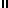 